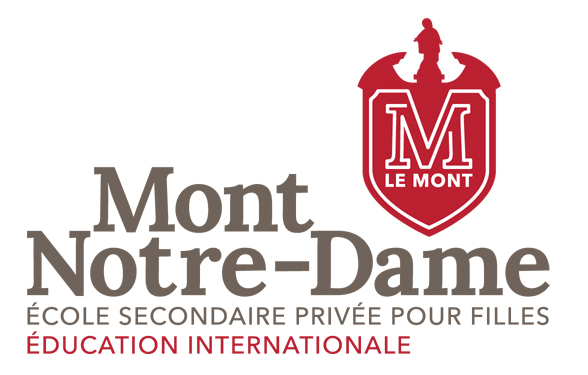 HORAIRE TYPE 1RE SECONDAIREJour 1Jour 2Jour 3Jour 4Jour 5Jour 6Jour 7Jour 8Jour 9PÉRIODE 19 h 05à10 h 15MATHÉMATIQUEFRANÇAISÉTHIQUE ET CULTURE RELIGIEUSEDANSEARTS PLASTIQUESART DRAMATIQUEÉDUCATION PHYSIQUEFRANÇAISÉTHIQUE ET CULTURE RELIGIEUSEHISTOIREDANSEARTS PLASTIQUESART DRAMATIQUEPÉRIODE 210 h 30à11 h 40FRANÇAISMATHÉMATIQUEGÉOGRAPHIEANGLAIS RÉGULIER-----------------ANGLAIS ENRICHIGÉOGRAPHIEANGLAIS RÉGULIER---------------ANGLAIS ENRICHIFRANÇAISANGLAIS RÉGULIER--------------ANGLAIS ENRICHISCIENCE ET TECHNOLOGIEÉTUDE11 h 50à12 h 30PÉRIODE 313 h 30à14 h 40GÉOGRAPHIEANGLAIS RÉGULIER----------------ANGLAIS ENRICHISCIENCE ET TECHNOLOGIEHISTOIRESCIENCE ET TECHNOLOGIEESPAGNOL----------------SPORTS ET PLEIN AIR---------------ARTS PERSPECTIVESMATHÉMATIQUEFRANÇAISFRANÇAISPÉRIODE 414 h 50à16 hDANSEARTS PLASTIQUESART DRAMATIQUEHISTOIREMATHÉMATIQUEFRANÇAIS--------------FRANÇAIS ENRICHIMATHÉMATIQUEESPAGNOL----------------SPORTS ET PLEIN AIR---------------ARTS PERSPECTIVESSCIENCE ET TECHNOLOGIEÉDUCATION PHYSIQUEMATHÉMATIQUE